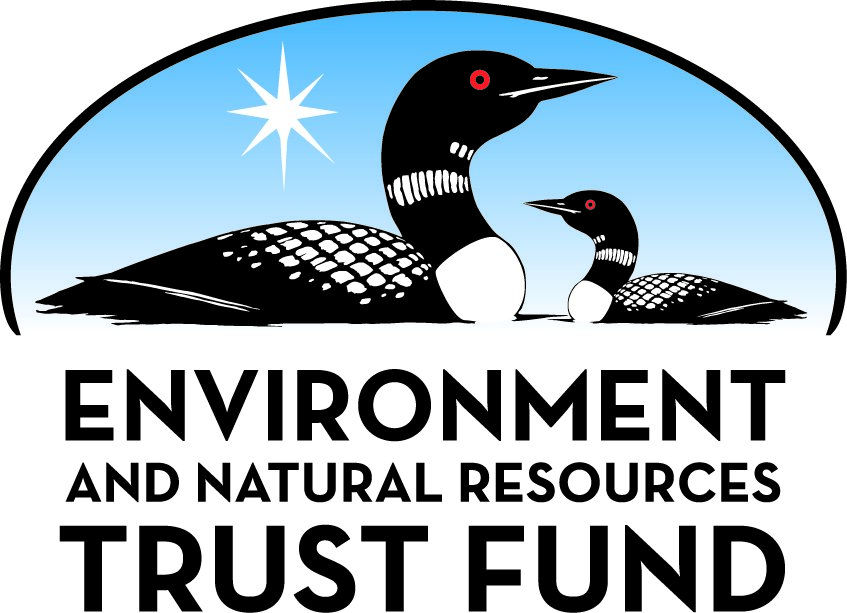 Environment and Natural Resources Trust Fund2021 Request for ProposalGeneral InformationProposal ID: 2021-377Proposal Title: Elm Creek Habitat Restoration Final PhaseProject Manager InformationName: Todd TuominenOrganization: City of ChamplinOffice Telephone: (763) 923-7120Email: ttuominen@ci.champlin.mn.usProject Basic InformationProject Summary: Phase V is the Final Phase of the Elm Creek Habitat and Restoration that includes 3,800 linear feet of stream bank restoration of Elm CreekFunds Requested: $613,000Proposed Project Completion: 2022-06-30LCCMR Funding Category: Methods to Protect, Restore, and Enhance Land, Water, and Habitat (F)Project LocationWhat is the best scale for describing where your work will take place?  
	Region(s): MetroWhat is the best scale to describe the area impacted by your work?  
	Region(s): MetroWhen will the work impact occur?  
	During the ProjectNarrativeDescribe the opportunity or problem your proposal seeks to address. Include any relevant background information.Elm Creek Stream Restoration is the project is a high priority project multiple phase project in cooperation with the City of Champlin, Elm Creek Watershed Management Commission and Hennepin County to restore water resources that within the City of Champlin and the Elm Creek Watershed. The City of Champlin Management Plan developed in 2008 has identified goals for accelerating programs and projects for improved habitat, water quality and flood control through a variety of conservation measures in areas surrounding Champlin Minnesota. 

Prioritization and implementation of appropriate protection, enhancement and restoration measures on area lands, streams, ditches, rivers, lakes and wetlands within the City of Champlin and Elm Creek Watershed have been accelerated through use of conservation decision making tools which aid in determining high priority projects that are beneficial to the City of Champlin, Elm Creek Watershed and the Upper Mississippi River Watershed.  Elm Creek is an impaired water with low dissolved oxygen.What is your proposed solution to the problem or opportunity discussed above? i.e. What are you seeking funding to do? You will be asked to expand on this in Activities and Milestones.Phase V is the final phase of the Elm Creek habitat restoration project.  This project includes 3,800 linear feet of stream bank restoration of Elm Creek which is located upgradient of the Mill ponds.  Preliminary design plans have been completed in cooperation with the MNDNR, Elm Creek Management Commission and Hennepin County. Elm Creek is impaired water with low dissolved oxygen, restoring the stream banks and providing habitat structure will reduce downstream sedimentation and provide native habitat improvements including floodplain restoration, root wads, boulder vanes, toewood, boulder clusters, rock weir and improved riffles with varied substrate to enhance aquatic species habitat including sensitive species such as Blandings Turtle. The riparian areas of the creek will be restored with native planting buffer using native seeding that will filter sediments and nutrients from direct runoff.  Our current water plan specifically identifies goals for accelerating projects for improved habitat, water quality and flood control. The project allows the City of Champlin to meet these goals and open opportunities for the public that includes recreation, fishing and educational experiences.What are the specific project outcomes as they relate to the public purpose of protection, conservation, preservation, and enhancement of the state’s natural resources? The Project Outcomes include the following:
Final Design, Engineering, Permitting and Construction Supervision/ Description: This activity includes engineering, design, permitting, supervision of construction, permit compliance inspections, and survey (post construction), 
1. Engineering/Construction Plans and Bid Specifications	
2. Permit Requirements: MPCA, MNDNR, USCOE, SWCD, City and County	
3. Construction Supervision: Permit Compliance Inspection and Construction Supervision	
4. Post Construction Stream Survey and Project Summary Report
Outcome Habitat Restoration and Construction	
5. Streambank Restoration construction, development of instream habitat features, seeding and native buffers
6. Construction Materials, native seed, and erosion controlActivities and MilestonesActivity 1: Activity 1: Final Design, Engineering, Permitting and Construction SupervisionActivity Budget: $124,000Activity Description: 
Final Design, Engineering, Permitting and Construction Supervision
Description: This activity includes engineering, design, permitting, supervision of construction, permit compliance inspections, and survey (post construction),  
In preparing the Habitat Restoration Plan, the City of Champlin utilized all available data which includes hydrologic assessments and completed field surveys of Elm Creek Phase V project based on standards in the Minnesota Department of Natural Resources (MNDNR) Fisheries Stream Survey Manual, Rosgen Channel Characterization.  Our experience in completing previous phases of habitat restoration projects we have effectively reduced costs on the project, achieved overall project goals and allows effectively efficient project completion schedule.Activity Milestones: Activity 2: Elm Creek Habitat Restoration including Stream Bank restoration, development of instream habitat features, seeding native buffersActivity Budget: $489,000Activity Description: 
Phases V is the final phase of the Elm Creek habitat restoration project.  This project includes 3,800 linear feet of stream bank restoration of Elm Creek which is located upgradient of the Mill ponds. The proposed construction will improve impaired water with low dissolved oxygen, restoring the stream banks and providing habitat structure. This work will include the restoration, root wads, boulder vanes, toewood, boulder clusters, rock weir and improved riffles with varied substrate to enhance aquatic species habitat including sensitive species such as Blandings Turtle. The riparian areas of the creek will be restored with native planting buffer using native seeding that will filter sediments and nutrients from direct runoff..Activity Milestones: Long-Term Implementation and FundingDescribe how the results will be implemented and how any ongoing effort will be funded. If not already addressed as part of the project, how will findings, results, and products developed be implemented after project completion? If additional work is needed, how will this be funded? 
Long term goals are to restore aquatic habitat and restore structural elements. Placement of aquatic structures including rock vanes and riffle pools will optimize oxygen levels in the stream and gravel beds and woody structure will improve the habitat and stream biota. The increase in wildlife, amphibian and fish populations are gains which are sustainable long-term through natural reproduction. The improvements described above will be incorporated in Phase V and may require future funding request for restoration of Hayden Lake. A long-term monitoring/maintenance plan will be implemented to assure all constructed habitat restoration measures are adequately functioning.as designed.Other ENRTF Appropriations Awarded in the Last Six YearsProject Manager and Organization QualificationsProject Manager Name: Todd TuominenJob Title: Assistant City EngineerProvide description of the project manager’s qualifications to manage the proposed project. 
Elm Creek Final Phase Restoration Projec
CITY OF CHAMPLIN 
REFERENCES AND QUALIFICATIONS

Mr. Todd Tuominen, Assistant City Engineer for the City of Champlin, will be the Project Manager for the Elm Creek Phase V Restoration Improvement Project. Mr. Tuominen has over 25 years of experience in project management and coordination with the City of Champlin. Mr. Tuominen has managed previous projects related to stream and habitat restoration including the Mississippi Shoreline Stabilization ; Elm Creek stream restoration Phases I - Phase IV, down-stream of the proposed Phase V improvement project. These projects utilized funding via the Clean Water Legacy Funds, State Bonding Funds, and FEMA and were successfully completed. Further, the projects met all grant obligations including reporting. Other experience includes the management of our current projects, which include the Mill Pond Shoreland and Aquatic Habitat Restoration and Elm Creek Phase III Habitat Restoration Project. These these projects involved multiagency regulatory, DNR, ENRTF, and State Bond Funding requirements. 
Mr. Tuominen has regulatory experience and currently manages the MPCA MS-4 Permit Program including the City’s Storm Water Protection Plan Program (SWPPP). In addition, he serves as Stake Holder on the Elm Creek Watershed Management Commission and the West Mississippi Watershed Management Commission. 
Management tasks will include oversight of the Elm Creek Phase V Restoration Consultant Services to provide Engineering, Environmental, and Inspection Services. Mr. Tuominen will manage the overall project including: City and Watershed approval, design, permitting, construction, restoration, public relations and project financials. The project financials will include Capital Improvement planning, funding, and managing expenditures for this natural resource improvement project.Organization: City of ChamplinOrganization Description: 
The City of Champlin has experience as the lead agency in several cooperative improvements projects. It is intended that the City of Champlin will provide the leadership and good financial standing that is required for this project. The City has a AA+ Bond Rating and has numerous awards in Financial Planning. The City has extensive experience as the lead agency for multiagency project. This includes cooperative project partners with MN-DNR, State of MN-MMB, Hennepin County, West Mississippi Watershed District, Met Council, and the Elm Creek Watershed District. 
The City of Champlin has developed a phased approach to addressing the construction and environmental needs for the Elm Creek Dam Replacement, Elm Creek Phase I, Mill Pond Restoration Project Phase II, and Elm Creek Phase III. It is anticipated that the City will coordinate all aspects of the Elm Creek Phase IV &V Restoration Project, including financial management, construction, and maintenance to successfully complete all required tasks and regulatory requirements.Budget SummaryClassified Staff or Generally Ineligible ExpensesNon ENRTF FundsAttachmentsRequired AttachmentsVisual ComponentFile: Alternate Text for Visual ComponentArea MapBoard Resolution or LetterAdministrative UseDoes your project include restoration or acquisition of land rights? 
	NoDoes your project have patent, royalties, or revenue potential? 
	NoDoes your project include research? 
	NoDoes the organization have a fiscal agent for this project? 
	NoDescriptionCompletion DateThe project design permitting and inspection are required for project2022-06-30DescriptionCompletion DateConstruction of  Elm Creek stream habitat restoration and native buffer restoration2022-06-30NameAppropriationAmount AwardedChamplin Mill Pond Shoreland RestorationM.L. 2016, Chp. 186, Sec. 2, Subd. 08i$2,000,000Category / NameSubcategory or TypeDescriptionPurposeGen. Ineli gible% Bene fits# FTEClass ified Staff?$ AmountPersonnelSub Total-Contracts and ServicesEngineering Design Permitting InspectionProfessional or Technical Service ContractEngineering Design will be required to design the stream restoration project, along with professional services to survey and provide inspection. Provide required permit documentation and Permit Compliance0$124,000Construction contractProfessional or Technical Service ContractConstruction Contract for Elm Creek Restoration0$168,000Sub Total$292,000Equipment, Tools, and SuppliesTools and SuppliesMaterials and tools to complete stream  restorationRequired for construction$321,000Sub Total$321,000Capital ExpendituresSub Total-Acquisitions and StewardshipSub Total-Travel In MinnesotaSub Total-Travel Outside MinnesotaSub Total-Printing and PublicationSub Total-Other ExpensesSub Total-Grand Total$613,000Category/NameSubcategory or TypeDescriptionJustification Ineligible Expense or Classified Staff RequestCategorySpecific SourceUseStatusAmountStateState Sub Total-Non-StateNon State Sub Total-Funds Total-TitleFileCity Funding Request